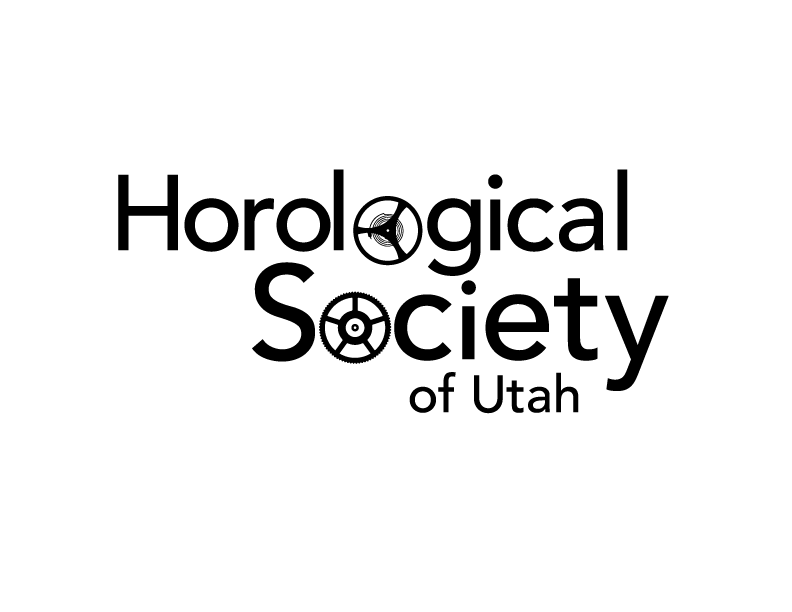 DateRecipient NameAddress | City, ST Zip CodeOn behalf of The Horological Society of Utah, I would like to thank you for your contribution of $_____ . Your financial support helps us continue in our mission and to assist those in our community. The generous support of individuals like you makes it possible for our organization to exist and to help move our great cause forward. Your contribution directly impacts an organization that enriches the lives of a diverse mix of enthusiasts that are engaged in the preservation of this wonderous art.  Thank you again for helping us in reflecting the rich nature of Horology in Salt Lake City. We truly appreciate your ongoing support! Sincerely,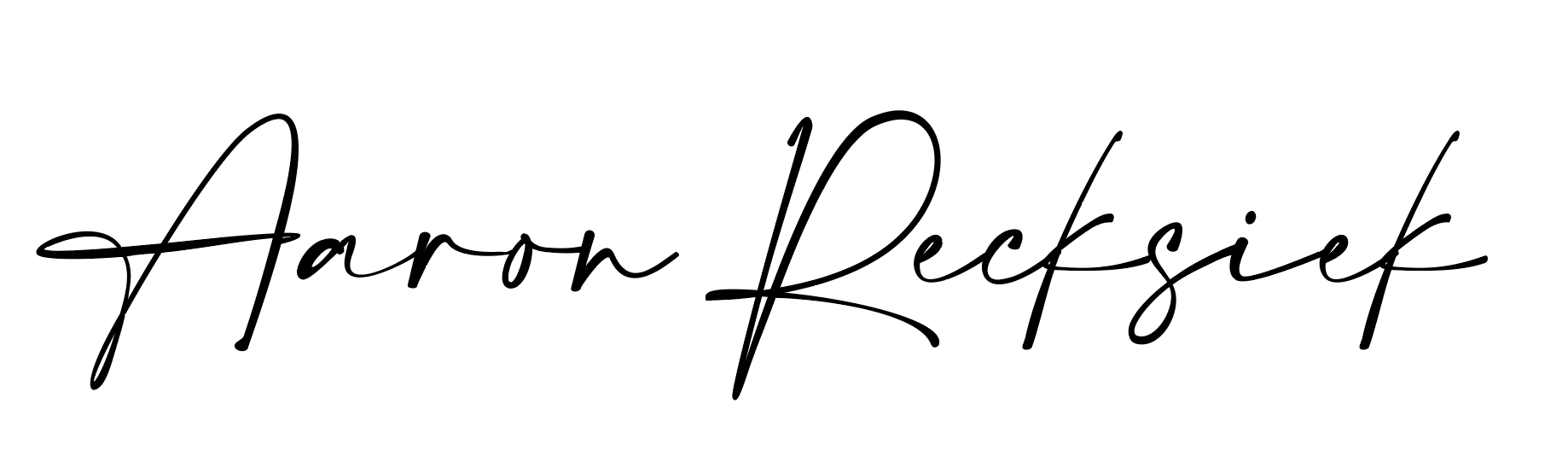 Aaron reksiek